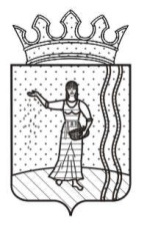 АДМИНИСТРАЦИЯЩУЧЬЕ-ОЗЕРСКОГО СЕЛЬСКОГО ПОСЕЛЕНИЯОКТЯБРЬСКОГО МУНИЦИПАЛЬНОГО РАЙОНАПЕРМСКОГО КРАЯПОСТАНОВЛЕНИЕ16.07.2018 г.                                                                                                         № 70Об организации и проведении аукционапо продаже земельных участков из земель сельскохозяйственного назначения          Руководствуясь статьями 39.11, 39.12 Земельного кодекса Российской Федерации, Решением Совета депутатов Щучье-Озерского сельского поселения от 28 августа 2014 года № 77 «Об утверждении Положения о порядке управления и распоряжения земельными ресурсами, находящимися в собственности муниципального образования «Щучье-Озерское сельское поселение» Октябрьского муниципального района Пермского края», Федеральными законами от 06 октября 2003 года № 131-ФЗ «Об общих принципах организации местного самоуправления в Российской Федерации», от 24 июля 2002 года № 101-ФЗ «Об обороте земель сельскохозяйственного назначения», на основании представленных отчетов об оценке по определению рыночной стоимости объектов оценки на 21 мая 2018 года за номерами:                 № 214-18/р,  № 215-18/р, № 216-18/р, № 217-18/р, № 218-18/р, подготовленные оценщиком ИП «Дерюшева Л.В.», ИНН 595701383376, ОГРН 305175735500107, НП СРО «Национальная коллегия специалистов-оценщиков», рег. № 01388 от 03 марта 2008 г., Администрация Щучье-Озерского сельского поселения ПОСТАНОВЛЯЕТ:          1. Организовать и провести аукцион по продаже земельных участков из земель сельскохозяйственного назначения, открытый по форме подачи предложений о цене предмета торгов в соответствии с Лотами № 1-5:          Лот № 1 – Земельный участок с кадастровым номером 59:27:0000000:4307, площадью 1740591 кв.м., категория земель: земли сельскохозяйственного назначения, разрешенное использование: сельскохозяйственные угодья (пашня), адрес (описание местоположения): Пермский край, Октябрьский район;          Лот № 2 – Земельный участок с кадастровым номером 59:27:1401002:512, площадью 702880 кв.м., категория земель: земли сельскохозяйственного назначения, разрешенное использование: сельскохозяйственные угодья (пашня), адрес (описание местоположения): Пермский край, Октябрьский район;          Лот 3 – Земельный участок с кадастровым номером 59:27:1401001:1553, площадью 1454473 кв.м., категория земель: земли сельскохозяйственного назначения, разрешенное использование: сельскохозяйственные угодья (пашня), адрес (описание местоположения): Пермский край, Октябрьский район;          Лот № 4 – Земельный участок с кадастровым номером 59:27:1401002:513, площадью 691435 кв.м., категория земель: земли сельскохозяйственного назначения, разрешенное использование: сельскохозяйственные угодья (пашня), адрес (описание местоположения): Пермский край, Октябрьский район;          Лот № 5 – Земельный участок с кадастровым номером 59:27:1401001:1552, площадью 928610 кв.м., категория земель: земли сельскохозяйственного назначения, разрешенное использование: сельскохозяйственные угодья (пашня), адрес (описание местоположения): Пермский край, Октябрьский район.           2. Аукцион провести 23 августа 2018 года в 11 часов 00 минут по местному времени по адресу: Пермский край, Октябрьский район, п. Щучье Озеро, ул. Советская, д. 15, каб. 10.           3. Установить:           3.1. Начальная цена предмета аукциона:Лот № 1 – 476 000 руб. (Четыреста семьдесят шесть тысяч рублей);Лот № 2 – 192 000 руб. (Сто девяносто две тысячи рублей);Лот № 3 – 398 000 руб. (Триста девяносто восемь тысяч рублей);Лот № 4 – 189 000 руб. (Сто восемьдесят девять тысяч рублей);Лот № 5 – 350 000 руб. (Триста пятьдесят тысяч рублей)           3.2. Шаг аукциона 3% от начального размера цены:Лот № 1 – 14 280 руб. (Четырнадцать тысяч двести восемьдесят рублей);Лот № 2 – 5 760 руб. (Пять тысяч семьсот шестьдесят рублей);Лот № 3 – 11 940 руб. (Одиннадцать тысяч девятьсот сорок рублей)Лот № 4 –  5 670 руб. (Пять тысяч шестьсот семьдесят рублей);Лот № 5 – 10 500 руб. (Десять тысяч пятьсот рублей).           3.3. Размер задатка 20% от начального размера цены:Лот № 1 – 95 200 руб. (Девяносто пять тысяч двести рублей);Лот № 2 – 38 400 руб. (Тридцать восемь тысяч четыреста рублей);Лот № 3 – 79 600 руб. (Семьдесят девять тысяч шестьсот рублей)Лот № 4 – 37 800 руб. (Тридцать семь тысяч восемьсот рублей);Лот № 5 – 70 000 руб. (Семьдесят тысяч рублей).           4. Специалисту по имуществу, землепользованию и градостроительству администрации Щучье-Озерского сельского поселения Жаналиеву Ю.К. обеспечить организацию и проведение аукциона по продаже земельных участков из земель сельскохозяйственного назначения, указанного в п. 1 настоящего постановления.           5. Извещение о проведении аукциона по продаже земельных участков из земель сельскохозяйственного назначения обнародовать в порядке, установленном Уставом Щучье-Озерского сельского поселения и разместить на официальном сайте Российской Федерации для размещения информации о проведении торгов - www.torgi.gov.ru, на сайте Администрации Щучье-Озерского сельского поселения в сети Интернет - http://oktyabrskiy.permarea.ru/shuche-ozerskoe.           6. Постановление вступает в силу со дня его подписания.           7. Контроль за исполнением постановления возложить на специалиста по имуществу, землепользованию и градостроительству администрации Щучье-Озерского сельского поселения Жаналиева Ю.К.Глава Щучье-Озерскогосельского поселения                                                                                             В.А. Могильников                                                                              УТВЕРЖДЕНА                                                                                    Глава Щучье-Озерского                                                                                    сельского поселения                                                                                    Октябрьского муниципального                                                                                    района Пермского края                                                                                    __________ В.А. Могильников16.07.2018 годАУКЦИОННАЯ ДОКУМЕНТАЦИЯ ПО ПРОДАЖЕ ЗЕМЕЛЬНЫХ  УЧАСТКОВИЗ ЗЕМЕЛЬ  СЕЛЬСКОХОЗЯЙСТВЕННОГО НАЗНАЧЕНИЯп. Щучье Озеро2018 годI. Извещение о проведении аукционапо продаже земельных участков из земель сельскохозяйственного назначения1. Организатор аукциона: Администрация Щучье-Озерского сельского поселения Октябрьского муниципального района Пермского края.2. Уполномоченный орган: Администрация Щучье-Озерского сельского поселения Октябрьского муниципального района Пермского края. Реквизиты решения о проведении аукциона: постановление Администрации Щучье-Озерского сельского поселения Октябрьского муниципального района Пермского края от 16.07.2018 № 70 «О проведении аукциона по продаже земельных участков из земель сельскохозяйственного назначения».3. Форма собственности: муниципальная.4. Форма торгов: аукцион, открытый по форме подачи предложений о цене предмета торгов.Иностранные граждане, иностранные юридические лица, лица без гражданства, а также юридические лица, в уставном (складочном) капитале которых доля иностранных граждан, иностранных юридических лиц, лиц без гражданства составляет более чем 50 процентов, не могут приобретать в собственность земельные участки из земель сельскохозяйственного назначения (ст. 3 Федерального закона от 24.07.2002 № 101 - ФЗ «Об обороте земель сельскохозяйственного назначения»).5. Дата, время и место проведения аукциона: 23 августа 2018 г. в 11:00 часов по местному времени по адресу: Пермский край, Октябрьский район, п. Щучье Озеро,                         ул. Советская, д. 15, каб. 10. Порядок проведения аукциона определен в аукционной документации.6. Место, дата и время начала приема заявок на участие в аукционе:                             18 июля 2018 г. в 08:30 часов по адресу: Пермский край, Октябрьский район, п. Щучье Озеро, ул. Советская, д. 15, каб. 8.7. Место, дата и время окончания приема заявок на участие в аукционе:                       20 августа 2018 г. в 17:30 часов по адресу: Пермский край, Октябрьский район, п. Щучье Озеро, ул. Советская, д. 15, каб. 8.Заявки на участие в аукционе с прилагаемыми документами принимаются по рабочим дням с 08:30 до 17:30 часов (перерыв с 12:00 до 13:00), по пятницам и предпраздничным дням с 08:30 до 17:00 часов по местному времени. 8. Дата, время и место рассмотрения заявок на участие в аукционе: 22 августа 2018 г. в 15:00 часов по месту проведения аукциона.            9. Предмет аукциона: продажа земельных участков из земель сельскохозяйственного назначения:            Лот № 1 – Земельный участок с кадастровым номером 59:27:0000000:4307, площадью 1740591 кв.м., категория земель: земли  сельскохозяйственного назначения, разрешенное использование: сельскохозяйственные угодья (пашня), адрес (описание местоположения): Пермский край, Октябрьский район.Обременения земельного участка: часть участка с учетным номером 1, площадью 12026 кв. м. – содержание ограничений прав на земельный участок, предусмотренные статьями 56, 56.1 Земельного кодекса Российской Федерации, Постановление «О порядке установления охранных зон объектов электросетевого хозяйства и особых условий использования земельных участков, расположенных в границах таких зон» № 160 от 24.02.2009, срок действия: 03.03.2017; часть участка с учетным номером 1, площадью 12026 кв. м. – содержание ограничений прав на земельный участок, предусмотренные статьями 56, 56.1 Земельного кодекса Российской Федерации, 59.27.2.96, Постановление «О порядке установления охранных зон объектов электросетевого хозяйства и особых условий использования земельных участков, расположенных в границах таких зон» № 160 от 24.02.2009; часть участка с учетным номером 2, площадью 14289 кв. м. - содержание ограничений прав на земельный участок, предусмотренные статьями 56, 56.1 Земельного кодекса Российской Федерации, Постановление «О порядке установления охранных зон объектов электросетевого хозяйства и особых условий использования земельных участков, расположенных в границах таких зон» № 160 от 24.02.2009, срок действия: 03.03.2017; часть участка с учетным номером 2, площадью 14289 кв. м. - содержание ограничений прав на земельный участок, предусмотренные статьями 56, 56.1 Земельного кодекса Российской Федерации, 59.27.2.97, Постановление «О порядке установления охранных зон объектов электросетевого хозяйства и особых условий использования земельных участков, расположенных в границах таких зон» № 160 от 24.02.2009; часть участка с учетным номером 3, площадью 25571 кв. м. - содержание ограничений прав на земельный участок, предусмотренные статьями 56, 56.1 Земельного кодекса Российской Федерации, Постановление «О порядке установления охранных зон объектов электросетевого хозяйства и особых условий использования земельных участков, расположенных в границах таких зон» № 160 от 24.02.2009, срок действия: 03.03.2017; часть участка с учетным номером 3, площадью 25571 кв. м. - содержание ограничений прав на земельный участок, предусмотренные статьями 56, 56.1 Земельного кодекса Российской Федерации, 59.27.2.134, Постановление «О порядке установления охранных зон объектов электросетевого хозяйства и особых условий использования земельных участков, расположенных в границах таких зон» № 160 от 24.02.2009.Лот № 2 – Земельный участок с кадастровым номером 59:27:1401002:512, площадью 702880 кв.м., категория земель: земли  сельскохозяйственного назначения, разрешенное использование: сельскохозяйственные угодья (пашня), адрес (описание местоположения): Пермский край, Октябрьский район.Обременения права – отсутствуют.            Лот 3 – Земельный участок с кадастровым номером 59:27:1401001:1553, площадью 1454473 кв.м., категория земель: земли  сельскохозяйственного назначения, разрешенное использование: сельскохозяйственные угодья (пашня), адрес (описание местоположения): Пермский край, Октябрьский район.Обременения земельного участка: часть участка с учетным номером 1, площадью 59561 кв. м. – содержание ограничений прав на земельный участок, предусмотренные статьями 56, 56.1 Земельного кодекса Российской Федерации, Постановление «О порядке установления охранных зон объектов электросетевого хозяйства и особых условий использования земельных участков, расположенных в границах таких зон» № 160 от 24.02.2009, срок действия: 03.03.2017; часть участка с учетным номером 1, площадью 59561 кв. м. – содержание ограничений прав на земельный участок, предусмотренные статьями 56, 56.1 Земельного кодекса Российской Федерации, 59.27.2.110, Постановление «О порядке установления охранных зон объектов электросетевого хозяйства и особых условий использования земельных участков, расположенных в границах таких зон» № 160 от 24.02.2009.            Лот № 4 – Земельный участок с кадастровым номером 59:27:1401002:513, площадью 691435 кв.м., категория земель: земли  сельскохозяйственного назначения, разрешенное использование: сельскохозяйственные угодья (пашня), адрес (описание местоположения): Пермский край, Октябрьский район.Обременения земельного участка: часть участка с учетным номером 1 площадью 44537 кв. м. – содержание ограничений прав на земельный участок, предусмотренные статьями 56, 56.1 Земельного кодекса Российской Федерации, 59.27.2.97, Постановление «О порядке установления охранных зон объектов электросетевого хозяйства и особых условий использования земельных участков, расположенных в границах таких зон» № 160 от 24.02.2009; часть участка с учетным номером 2 площадью 1788 кв. м.  – содержание ограничений прав на земельный участок, предусмотренные статьями 56, 56.1 Земельного кодекса Российской Федерации, 59.27.2.376, Правила охраны магистральных трубопроводов № 9 от 22.04.1992; часть участка с учетным номером 3 площадью 37122 кв. м. – содержание ограничений прав на земельный участок, предусмотренные статьями 56, 56.1 Земельного кодекса Российской Федерации, 59.27.2.106, Постановление «О порядке установления охранных зон объектов электросетевого хозяйства и особых условий использования земельных участков, расположенных в границах таких зон» № 160 от 24.02.2009.            Лот № 5 – Земельный участок с кадастровым номером 59:27:1401001:1552, площадью 928610 кв.м., категория земель: земли  сельскохозяйственного назначения, разрешенное использование: сельскохозяйственные угодья (пашня), адрес (описание местоположения): Пермский край, Октябрьский район.Обременения права – отсутствуют.Осмотр земельного участка по конкретному лоту на местности производится с уполномоченным органом, тел. 8(34266)3-97-47, 3-90-59.10. Начальная цена предмета аукциона: Лот № 1 – 476 000 руб. (Четыреста семьдесят шесть тысяч рублей);Лот № 2 – 192 000 руб. (Сто девяносто две тысячи рублей);Лот № 3 – 398 000 руб. (Триста девяносто восемь тысяч рублей);Лот № 4 – 189 000 руб. (Сто восемьдесят девять тысяч рублей);Лот № 5 – 350 000 руб. (Триста пятьдесят тысяч рублей).11. Шаг аукциона 3% от начального размера цены:Лот № 1 – 14 280 руб. (Четырнадцать тысяч двести восемьдесят рублей);Лот № 2 – 5 760 руб. (Пять тысяч семьсот шестьдесят рублей);Лот № 3 – 11 940 руб. (Одиннадцать тысяч девятьсот сорок рублей);Лот № 4 –  5 670 руб. (Пять тысяч шестьсот семьдесят рублей);Лот № 5 – 10 500 руб. (Десять тысяч пятьсот рублей).12. Размер задатка для участия в аукционе 20% от начального размера цены:Лот № 1 – 95 200 руб. (Девяносто пять тысяч двести рублей);Лот № 2 – 38 400 руб. (Тридцать восемь тысяч четыреста рублей);Лот № 3 – 79 600 руб. (Семьдесят девять тысяч шестьсот рублей);Лот № 4 – 37 800 руб. (Тридцать семь тысяч восемьсот рублей);Лот № 5 – 70 000 руб. (Семьдесят тысяч рублей).13. Документы, представляемые заявителем для участия в аукционе по конкретному лоту:1) заявка на участие в аукционе по установленной в извещении о проведении аукциона форме с указанием банковских реквизитов счета для возврата задатка;2) копии документов, удостоверяющих личность заявителя (для граждан);3) надлежащим образом, заверенный перевод на русский язык документов о государственной регистрации юридического лица в соответствии с законодательством иностранного государства в случае, если заявителем является иностранное юридическое лицо;4) документы, подтверждающие внесение задатка.Представление документов, подтверждающих внесение задатка, признается заключением соглашения о задатке.Задаток перечисляется на расчетный счет организатора аукциона: УФК по Пермскому краю (Администрация Щучье-Озерского сельского поселения Октябрьского муниципального района Пермского края (л/счет 05563014570), ИНН/КПП 5951041663/595101001, расчетный счет 40302810700003000039, Отделение Пермь              г. Пермь, БИК 045773001.Назначение платежа: «задаток для участия в аукционе» до дня окончания приема заявок и должен поступить на счет на дату рассмотрения заявок на участие в аукционе, а именно не позднее 22 августа 2018 года. В случае подачи заявки представителем заявителя, представляется также доверенность, оформленная в соответствии с требованиями, установленными гражданским законодательством.Заявитель (его уполномоченное лицо) заполняет опись представленных документов.Все листы представляемых документов должны быть сшиты в один пакет, пронумерованы, скреплены печатью заявителя (для юридического лица) и подписаны заявителем (или его представителем). Все документы включаются в опись.Все документы, подаваемые заявителем, должны быть заполнены по всем пунктам. Подчистки и исправления не допускаются, за исключением исправлений, заверенных установленным порядком. Сведения, содержащиеся в заявках не должны допускать двусмысленных толкований. Не допускается применение факсимильных подписей. Текст, написанный от руки, должен быть разборчивым. Верность копий должна быть заверена установленным порядком, с расшифровкой Ф.И.О. заверяющего.Организатор аукциона в отношении заявителей - юридических лиц и индивидуальных предпринимателей запрашивает сведения, подтверждающие факт внесения сведений о заявителе в единый государственный реестр юридических лиц (для юридических лиц) или единый государственный реестр индивидуальных предпринимателей (для индивидуальных предпринимателей), в федеральном органе исполнительной власти, осуществляющем государственную регистрацию юридических лиц, физических лиц в качестве индивидуальных предпринимателей и крестьянских (фермерских) хозяйств.Один заявитель вправе подать только одну заявку на участие в аукционе по конкретному лоту.Заявка на участие в аукционе, поступившая по истечении срока приема заявок, возвращается заявителю в день ее поступления. 14. Заявитель не допускается к участию в аукционе в следующих случаях:1) непредставление необходимых для участия в аукционе документов или представление недостоверных сведений;2) непоступления задатка на счет, указанного в извещении о проведении аукциона, на дату рассмотрения заявок на участие в аукционе;3) подача заявки на участие в аукционе лицом, которое в соответствии с Земельным Кодексом и другими федеральными законами не имеет права быть участником конкретного аукциона, покупателем земельного участка;4) наличие сведений о заявителе, об учредителях (участниках), в реестре недобросовестных участников аукциона.15. Организатор аукциона обязан вернуть заявителю, не допущенному к участию в аукционе, внесенный им задаток в течение трех рабочих дней со дня оформления протокола рассмотрения заявок на участие в аукционе.16. Заявитель, признанный участником аукциона, становится участником аукциона с даты подписания организатором аукциона протокола рассмотрения заявок.17. Результаты аукциона оформляются протоколом, который размещается на официальном сайте Российской Федерации в сети «Интернет» www.torgi.gov.ru в течение одного рабочего дня со дня подписания данного протокола.18. Победителем аукциона признается участник, предложивший наибольшую цену за земельный участок.19. В течение трех рабочих дней со дня подписания протокола о результатах аукциона организатор аукциона обязан возвратить задатки лицам, участвовавшим в аукционе, но не победившим в нем.20. Договор купли-продажи земельного участка заключается с победителем аукциона или единственным принявшим участие в аукционе участником в течение 30 дней со дня направления им проекта договора, но не ранее чем через 10 дней со дня размещения информации о результатах аукциона на официальном сайте Российской Федерации в сети «Интернет». 21. Задаток, внесенный лицом, признанным победителем аукциона, задаток, внесенный иным лицом, с которым договор купли-продажи земельного участка заключается - лицо, подавшее единственную заявку на участие в аукционе, заявитель, признанный единственным участником аукциона или единственный принявший участие в аукционе участник, засчитывается в счет оплаты земельного участка. Задатки, внесенные этими лицами, не заключившими договора купли-продажи земельного участка вследствие уклонения от заключения договора, не возвращаются.22. Сведения о победителе аукциона, уклонившегося от заключения договора купли-продажи земельного участка, являющегося предметом аукциона, и об иных лицах, с которыми договоры заключаются в соответствии с п. 13,14 или 20 ст. 39.12 Земельного Кодекса РФ и которые уклонились от их заключения, включаются в реестр недобросовестных участников аукциона.Сведения, включенные в реестр недобросовестных участников аукциона, исключаются из него по истечении двух лет со дня их внесения.23. Заявитель имеет право отозвать принятую организатором аукциона заявку на участие в аукционе до дня окончания срока приема заявок, уведомив об этом в письменной форме организатора аукциона. Организатор аукциона обязан возвратить заявителю внесенный им задаток в течение трех рабочих дней со дня поступления уведомления об отзыве заявки. В случае отзыва заявки заявителем позднее дня окончания срока приема заявок задаток возвращается в порядке, установленном для участников аукциона.24. Организатор аукциона вправе отказаться от проведения аукциона в сроки, установленные действующим законодательством РФ.25. С аукционной документацией, формой заявки на участие в аукционе, проектом договора купли-продажи земельного участка, а также иными, находящимися в распоряжении организатора аукциона документами и сведениями, заявители могут ознакомиться по месту приема заявок и на сайтах: http://oktyabrskiy.permarea.ru/shuche-ozerskoe, www.torgi.gov.ru. Контактный телефон: 8(34266)3-97-47,3-90-59II. Условия участия в аукционе и оформление его результатов.1. Для участия в аукционе заявители представляют в установленный в извещении о проведении аукциона срок следующие документы:1) заявка на участие в аукционе по установленной в извещении о проведении аукциона форме с указанием банковских реквизитов счета для возврата задатка (Приложение № 1);2) копии документов, удостоверяющих личность заявителя (для граждан);3) надлежащим образом заверенный перевод на русский язык документов о государственной регистрации юридического лица в соответствии с законодательством иностранного государства в случае, если заявителем является иностранное юридическое лицо;4) документы, подтверждающие внесение задатка.В случае подачи заявки представителем заявителя представляется надлежащим образом оформленная доверенность. Заявитель заполняет опись представленных документов (Приложение № 2).Заявка с прилагаемыми к ней документами регистрируется организатором аукциона в журнале приема заявок с присвоением каждой заявке номера и с указанием даты и времени подачи документов. 2. Организатор аукциона ведет протокол рассмотрения заявок на участие в аукционе, который должен содержать сведения о заявителях, допущенных к участию в аукционе и признанных участниками аукциона, датах подачи заявок, внесенных задатках, а также сведения о заявителях, не допущенных к участию в аукционе, с указанием причин отказа в допуске к участию в нем. 3. В случае, если на основании результатов рассмотрения заявок на участие в аукционе принято решение об отказе в допуске к участию в аукционе всех заявителей или о допуске к участию в аукционе и признании участником аукциона только одного заявителя, аукцион признается несостоявшимся.          4. В случае, если аукцион признан несостоявшимся и только один заявитель признан участником аукциона, уполномоченный орган в течение десяти дней со дня подписания протокола рассмотрения заявок на участие в аукционе обязан направить заявителю три экземпляра подписанного проекта договора купли-продажи земельного участка (Приложение № 3). При этом договор купли-продажи земельного участка заключается по начальной цене предмета аукциона.5. В случае, если по окончании срока подачи заявок на участие в аукционе подана только одна заявка на участие в аукционе или не подано ни одной заявки на участие в аукционе, аукцион признается несостоявшимся. Если единственная заявка на участие в аукционе и заявитель, подавший указанную заявку, соответствуют всем требованиям и указанным в извещении о проведении аукциона условиям аукциона, уполномоченный орган в течение десяти дней со дня рассмотрения указанной заявки обязан направить заявителю три экземпляра подписанного проекта договора купли-продажи земельного участка. При этом договор купли-продажи земельного участка заключается по начальной цене предмета аукциона.6. Результаты аукциона оформляются протоколом, в котором указываются:1) сведения о месте, дате и времени проведения аукциона;2) предмет аукциона, в том числе сведения о местоположении и площади земельного участка;3) сведения об участниках аукциона, о начальной цене предмета аукциона, последнем и предпоследнем предложениях о цене предмета аукциона;4) наименование и место нахождения (для юридического лица), фамилия, имя и (при наличии) отчество, место жительства (для гражданина) победителя аукциона и иного участника аукциона, который сделал предпоследнее предложение о цене предмета аукциона;5) сведения о последнем предложении о цене предмета аукциона.7. Протокол о результатах аукциона размещается на официальном сайте Российской Федерации в сети «Интернет» www.torgi.gov.ru в течение одного рабочего дня со дня подписания данного протокола.8. Победителем аукциона признается участник аукциона, предложивший наибольшую цену за земельный участок.9. В случае, если в аукционе участвовал только один участник или при проведении аукциона не присутствовал ни один из участников аукциона, либо в случае, если после троекратного объявления предложения о начальной цене предмета аукциона не поступило ни одного предложения о цене предмета аукциона, которое предусматривало бы более высокую цену предмета аукциона, аукцион признается несостоявшимся.10. Уполномоченный орган направляет победителю аукциона или единственному принявшему участие в аукционе его участнику три экземпляра подписанного проекта договора купли-продажи земельного участка в десятидневный срок со дня составления протокола о результатах аукциона. При этом договор купли-продажи земельного участка заключается по цене, предложенной победителем аукциона, или в случае заключения указанного договора с единственным принявшим участие в аукционе его участником по начальной цене предмета аукциона. Не допускается заключение указанного договора ранее, чем через десять дней со дня размещения информации о результатах аукциона на официальном сайте.11. Организатор аукциона по решению уполномоченного органа вправе объявить о проведении повторного аукциона в случае, если аукцион был признан несостоявшимся и лицо, подавшее единственную заявку на участие в аукционе, заявитель, признанный единственным участником аукциона, или единственный принявший участие в аукционе его участник в течение тридцати дней со дня направления им проекта договора купли-продажи земельного участка не подписали и не представили в уполномоченный орган указанный договор (при наличии указанных лиц). При этом условия повторного аукциона могут быть изменены.12. Если договор купли-продажи земельного участка в течение тридцати дней со дня направления победителю аукциона проекта указанного договора не был им подписан и представлен в уполномоченный орган, предлагается заключить указанный договор иному участнику аукциона, который сделал предпоследнее предложение о цене предмета аукциона, по цене, предложенной победителем аукциона.13. В случае, если в течение тридцати дней со дня направления участнику аукциона, который сделал предпоследнее предложение о цене предмета аукциона, проекта договора купли-продажи земельного участка, этот участник не представил в уполномоченный орган, подписанный им договор, организатор аукциона по решению уполномоченного органа вправе объявить о проведении повторного аукциона или распорядиться земельным участком иным образом в соответствии с настоящим Кодексом.III. Порядок проведения аукциона.1. Аукцион проводится в указанном в извещении о проведении аукциона месте, в соответствующие день и час.2. Проведение аукциона осуществляется в следующем порядке:а) аукцион ведет аукционист;б) аукцион начинается с оглашения аукционистом наименования, основных характеристик земельного участка и начальной цены предмета аукциона, "шага аукциона" и порядка проведения аукциона;в) участникам аукциона выдаются пронумерованные карточки (участник может пользоваться только одной карточкой во время проведения процедуры аукциона), которые они поднимают после оглашения аукционистом начальной цены и каждой очередной цены в случае, если готовы заключить договор в соответствии с этой ценой;г) каждую последующую цену аукционист назначает путем увеличения текущей цены на "шаг аукциона". После объявления очередной цены аукционист называет номер карточки участника аукциона, который первым поднял карточку, и указывает на этого участника аукциона. Затем аукционист объявляет следующую цену в соответствии с "шагом аукциона";д) при отсутствии участников аукциона, готовых заключить договор в соответствии с названной аукционистом ценой, аукционист повторяет эту цену 3 раза.Если после троекратного объявления очередной цены ни один из участников аукциона не поднял карточку, аукцион завершается. Победителем аукциона признается тот участник аукциона, номер карточки которого был назван аукционистом последним;е) по завершении аукциона аукционист объявляет о продаже земельного участка, называет цену и номер карточки победителя аукциона, а также иного участника аукциона, который сделал предпоследнее предложение о цене предмета аукциона.                                                                                                                                   Приложение № 1ЗАЯВКАна участие в аукционе 23 августа 2018 г. (Лот № ____)по продаже земельного участка из земель сельскохозяйственного назначения с разрешенным использованием: сельскохозяйственные угодья (пашня), с кадастровым номером 59:27:__________________, площадью _____________ кв. м, адрес (местоположение): Пермский край, Октябрьский район.Заявитель______________________________________________________________________________________________                                   (ФИО заявителя - физического лица/ИП, подающего заявку, его паспортные данные, место жительства)________________________________________________________________________________________________________________________(полное наименование заявителя - юридического лица, его место нахождения)в лице__________________________________________________, действующего на основании________________               (должность и Ф.И.О. руководителя для заявителя юридического лица)Банковские реквизиты заявителя для возврата задатка:Счет заявителя__________________________________________________________________№ пластиковой карты (при наличии) __________________________________________________________Наименование банка______________________________________________________________Местонахождение банка___________________________________________________________ИНН (банка) __________________________ КПП (банка) _______________________БИК ______________________ к/с_____________________Принимая решение об участии в аукционе обязуюсь:1) соблюдать условия участия в аукционе, содержащиеся в извещении о проведении аукциона, размещенном на официальном сайте Российской Федерации: www.torgi.gov.ru, а также условия настоящей заявки.2) соблюдать организационные требования и основные правила проведения аукциона.3) заключить с Уполномоченным органом договор купли-продажи земельного участка в течение 30 дней со дня направления им проекта договора на условиях, указанных в извещении о проведении аукциона, а также оплатить цену за земельный участок в порядке и сроки, определенные договором купли-продажи;4) в случае уклонения от заключения договора купли-продажи земельного участка нести имущественную ответственность в форме утраты суммы задатка, внесенного в счет оплаты за земельный участок.Заявитель осведомлен о том, что аукцион по продаже земельного участка проводится на основании постановления Администрации Щучье-Озерского сельского поселения Октябрьского муниципального района Пермского края от 16.07.2018 № 0 и согласен с тем, что организатор аукциона не несет ответственности за ущерб, который может быть причинен заявителю отменой аукциона, а также приостановлением организации и проведения аукциона, в случае, если данные действия осуществлены во исполнение поступившего от уполномоченного органа решения об отмене аукциона, а также в иных случаях, предусмотренных федеральным законодательством и иными нормативными правовыми актами.____________________________________________________________                               ____________________________________________ Заявитель (уполномоченный представитель заявителя)                                                        Подпись                Фамилия Имя Отчество (полностью)                        М.П.          (необходимо указать реквизиты доверенности,                                                                                                                                           в случае подачи заявки представителем)                                                                                                        «____» ______________ 201__ г.…………………………………………………………………………………………………………(заполняется организатором торгов)Заявка №___________ Принята в ______час. _______мин. «_____»______________________201___ г.Подпись лица, принявшего заявку __________________/_________________________________/Приложение № 2ОПИСЬ ПРЕДСТАВЛЕННЫХ ДОКУМЕНТОВна участие в аукционе 23 августа 2018 г. (Лот № ____)по продаже земельного участка из земель сельскохозяйственного назначения с разрешенным использованием: сельскохозяйственные угодья (пашня), с кадастровым номером 59:27:____________________, площадью _______________ кв. м, адрес (местоположение): Пермский край, Октябрьский район.Заявитель ____________________________________________________________________________________(Ф.И.О. физического лица, ИП или полное наименование юридического лица)Документы передал _________________________________________     ______________________                               М.П.                               Заявитель (уполномоченный представитель заявителя)                          Подпись                                                                         (Фамилия Имя Отчество (полностью)                      (необходимо указать реквизиты                                                                                                                                                                     доверенности, в случае                                                                                                                                                                подачи заявки представителем)…………………………………………………………………………………………………………(заполняется организатором торгов)Заявке присвоен номер № _______Заявку и вышеперечисленные документы принял _______________ /_________________/                                                                                                     (подпись)                                                                                       М.П.                                                                                                             «____»_____________201___ г.Отказ в регистрации заявки: час. ______ мин.______ «_____»____________201___ г. Основание отказа: ______________________________________________________________________________________________________________________________________________________________________________Подпись уполномоченного лица Организатора аукциона __________________________________                                                                                                                                            М.П.Приложение № 3ПРОЕКТД О Г О В О Р № ___купли-продажи земельного участка из земель сельскохозяйственного назначения (лот № _____)п. Щучье Озеро                                                                                    «____»__________ 2018 годаАдминистрация Щучье-Озерского сельского поселения Октябрьского муниципального района Пермского края, именуемая в дальнейшем «Продавец», в лице главы сельского поселения Могильникова Вячеслава Анатольевича, действующего на основании Устава, и ________________________, именуемый (ая) в дальнейшем «Покупатель», с другой стороны, именуемые в дальнейшем «Стороны», заключили  настоящий договор о нижеследующем:1. ПРЕДМЕТ ДОГОВОРА1.1. В соответствии с Протоколом № _____ от _______ об итогах аукциона Продавец продает, а Покупатель приобретает в собственность за плату в размере ____________________________________________________________________________ руб. земельный участок площадью _______________________ кв. м, расположенный по адресу: Пермский край, Октябрьский район.Кадастровый номер земельного участка 59:27:_______________________.Категория земель: земли сельскохозяйственного назначения.Разрешенное использование: сельскохозяйственные угодья (пашня).2. РАСЧЁТЫ ПО ДОГОВОРУ2.1. Покупатель обязан в течение 10 дней после подписания настоящего договора единовременно внести денежную сумму в размере _______________________________ руб. на расчетный счет УФК по Пермскому краю (Администрация Щучье-Озерского сельского поселения Октябрьского муниципального района Пермского края), ИНН 5951041663,           № 40101810700000010003 в отделение Пермь г. Пермь, БИК 045773001, код дохода бюджета 11311406025100000430 «Доходы от продажи земельных участков, находящихся в собственности сельских поселений».Задаток в размере __________________ рублей засчитывается в счет оплаты за земельный участок.3. ОБЯЗАННОСТИ СТОРОН3.1. Продавец продает, а Покупатель покупает по настоящему договору земельный участок, свободный от любых имущественных прав и претензий третьих лиц, о которых в момент заключения договора стороны не могли не знать.3.2. Продавец обязуется в трехдневный срок после полной оплаты Покупателем стоимости земельного участка передать участок Покупателю по акту приема-передачи.3.3. Покупатель обязуется принять указанный земельный участок и использовать его по назначению.4. ОТВЕТСТВЕННОСТЬ СТОРОН4.1. Стороны несут ответственность за ненадлежащее выполнение условий настоящего договора в соответствии с действующим законодательством.4.2. Невыполнение Покупателем условий п.2. настоящего договора считается отказом Покупателя от сделки купли-продажи, а договор считается расторгнутым.5. ОСОБЫЕ УСЛОВИЯ5.1. Обременения и ограничения прав – по конкретному ЛОТУ.6. ЗАКЛЮЧИТЕЛЬНЫЕ ПОЛОЖЕНИЯ6.1. Расходы по государственной регистрации права собственности на земельный участок несет Покупатель.6.2. Споры и разногласия, которые могут возникнуть при исполнении настоящего договора, разрешаются сторонами путем переговоров или в судебном порядке.6.3. Настоящий договор составлен в 3-х экземплярах, имеющих одинаковую юридическую силу: 1 экз. - Продавцу, 1 экз. – Покупателю, 1 экз. - Управления Федеральной службы государственной регистрации, кадастра и картографии по Пермскому краю.6.4. В качестве неотъемлемой части к договору прилагаются:- Акт приема - передачи земельного участка.ПОДПИСИ СТОРОН:ПРОДАВЕЦ:________________________________________________________________________________ПОКУПАТЕЛЬ: ________________________________________________________________________________Приложениек Договору купли-продажиземельного участка № 00от 00.00.2018 г.АКТ ПРИЕМА-ПЕРЕДАЧИ ЗЕМЕЛЬНОГО УЧАСТКАп. Щучье Озеро                                                                                  «___» __________ 2018 годаМы нижеподписавшиеся, Администрация Щучье-Озерского сельского поселения Октябрьского муниципального района Пермского края, именуемая в дальнейшем «Продавец», в лице главы сельского поселения Могильникова Вячеслава Анатольевича, действующего на основании  Устава, и __________________________________, именуемая в дальнейшем «Покупатель», с другой стороны, составили настоящий акт о нижеследующем: На основании Договора купли-продажи земельного участка № _________ от______________2018 года Продавец передал, а Покупатель принял земельный участок площадью _______________________ кв. м, расположенный по адресу: Пермский край, Октябрьский район.Кадастровый номер земельного участка 59:27:_______________________.Категория земель: земли сельскохозяйственного назначения.Разрешенное использование: сельскохозяйственные угодья (пашня).Расчет по договору произведен полностью, претензий стороны не имеют.ПЕРЕДАЛ:________________________________________________________________________________ПРИНЯЛ: __________________________________________________________________№п/пНаименование документаКол-во листовПримечание12341.Заявка на участие в аукционе 2.Копия документа, удостоверяющего личность заявителя (для граждан)3.Платежный документ, подтверждающий внесение задатка4.Доверенность на лицо, имеющее право действовать от имени заявителя5.Надлежащим образом заверенный перевод на русский язык документов о государственной регистрации юридического лица в соответствии с законодательством иностранного государства (для иностранных юридических лиц)